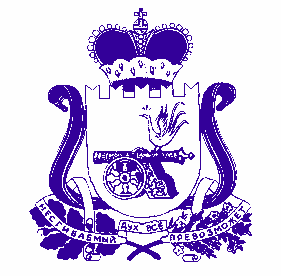 АДМИНИСТРАЦИЯ  муниципального  образования«Духовщинский  район»  Смоленской  областиРАСПОРЯЖЕНИЕОт 23.08.2022 № 179-рВ соответствии с Федеральным законом от 21.12.1994 № 69-ФЗ «О пожарной безопасности», в целях предупреждения пожаров, уменьшения их последствий, 
в том числе связанных с гибелью людей, своевременного тушения пожаров:1. Установить с 24 августа 2022 года особый противопожарный режим на территории муниципального образования «Духовщинский район» Смоленской области.2. С 24 августа 2022 года запретить в лесах, парках, сельскохозяйственных угодьях, на дачах, территориях, прилегающих к жилым и (или) иным постройкам:- разведение костров, сжигание мусора, сухой травы и бытовых отходов;- проведение пожароопасных работ, топку кухонных очагов и котельных установок, работающих на твердом топливе.3 Рекомендовать Главам муниципальных образований сельских поселений 
и Озерненского городского поселения Духовщинского района Смоленской области:- организовать патрулирование территорий сельских поселений, лесных массивов, торфянников, сельскохозяйственных угодий членами добровольных пожарных формирований;- обеспечить патрульные группы первичными средствами пожаротушения (огнетушитель, лопата и т.д.) и по возможности средствами связи;- организовать уборку территорий, прилегающих к жилым домам, хозяйственным постройкам, от горючих отходов с привлечением жителей домов;- обеспечить регулярный вывоз бытовых отходов и уборку мусора на контейнерных площадках;- подготовить для возможного использования имеющуюся водовозную, землеройную, а также приспособленную для целей пожаротушения технику;- принимать неотложные меры по ликвидации загорания мусора и сухой травы на подведоственной территории с привлечением населения и работников подведоственных организаций;- провести на подведомственных объектах и территориях соответствующую разъяснительную работу по мерам пожарной безопасности и действиям в случае пожара;- установить порядок оповещения населения о возникших пожарах и угрозе их распространения по имеющейся системе связи;- принять неотложные меры по обеспечению подведомственных объектов 
и территорий первичными средствами пожаротушения и запасом огнетушащих веществ;- обеспечить своевременную передачу в ЕДДС муниципального образования «Духовщинский район» Смоленской области информации о возникших пожарах, угрозе их распространения, а также силах и средствах, привлекаемых к их ликвидации.4. Рекомендовать руководителям сельскохозяйственнных организаций, главам крестьянских (фермерских) хозяйств:- содержать в исправном состоянии дороги, проезды, подъезды к зданиям, сооружениям и водоисточникам;- организовать круглосуточную охрану животноводческих помещений, мест складирования грубых кормов и зерновых культур;- запретить складирование грубых кормов, зерновых культур ближе 50 метров к животноводческим и другим строениям.5. Рекомендовать лесничему Духовщинского лесничества – филиала ОГКУ «Смолупрлес» В.Ф. Захарову:- организовать патрулирование лесных насаждений с высоким классом пожарной опасности;- обеспечить своевременную передачу информации об осложнении пожарной обстановки;- организовать постоянный контроль за соблюдением требований пожарной безопасности при проведении лесохозяйственных работ.6. Инспекторам ЕДДС муниципального образования «Духовщинский район» Смоленской области обеспечить сбор информации о пожарной обстановке, складывающейся на территории Духовщинского района Смоленской области, привлекаемых силах и средствах для ликвидации пожаров.7. Разместить настоящее распоряжение на официальном сайте Администрации муниципального образования «Духовщинский район» Смоленской области 
в информационно-телекоммуникационной сети «Интернет» (http://duhov.admin-smolensk.ru/) в разделе «Гражданская оборона и чрезвычайные ситуации».8. Контроль за исполнением настоящего распоряжения возложить 
на заместителя Главы муниципального образования «Духовщинский район» Смоленской области А.В. Федорова.Визы:А.Ю. Орехова						«_____» ______________ 2022 годаОб установлении особого противопожарного режима 
на территории муниципального образования «Духовщинский район» Смоленской областиГлавамуниципального образования «Духовщинский район»Смоленской областиБ.В. ПетифоровОтп. 1 экз. – в делоИсп. В.А. Шаршковател. 4-16-4423.08.2022Разослать: А.В. Федорову, В.А. Шаршковой, Главам городских и сельских поселений, Духовщинскому лесничеству, ЕДДС, отделу по информационной политике